Task sheet 2 BiomechanicsComplete the question for the ice skater creating angular momentum. (Mon)Use the grid and complete a biomechanics analysis of the somersault, and the skier. (Tue/Wed)Revise all angular motion (Mon) 30 min testPrepare notes for Fluid motion. What is it? What are the factors that affect fluid motion?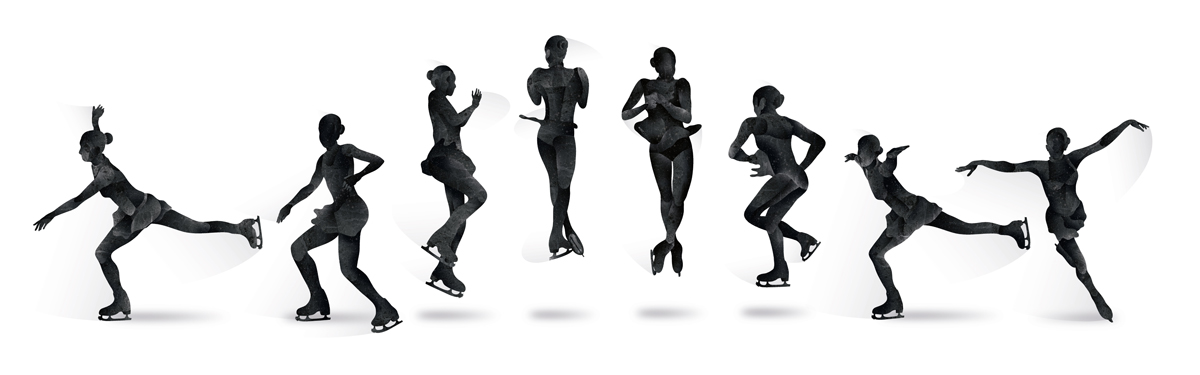 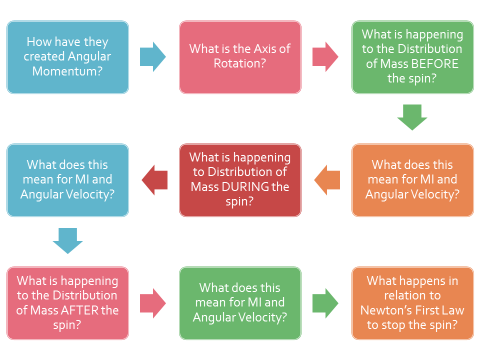 Complete a biomechanics analysis of the somersault and the skier round the pole 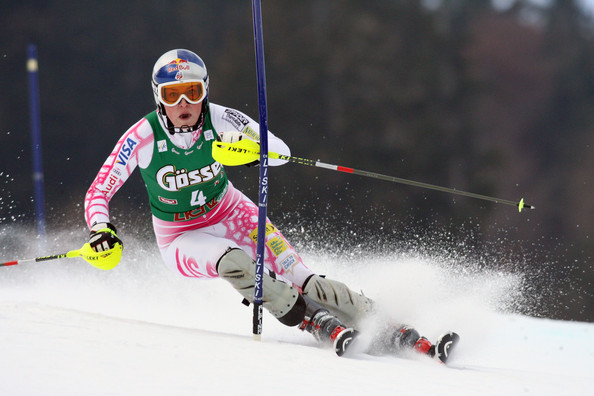 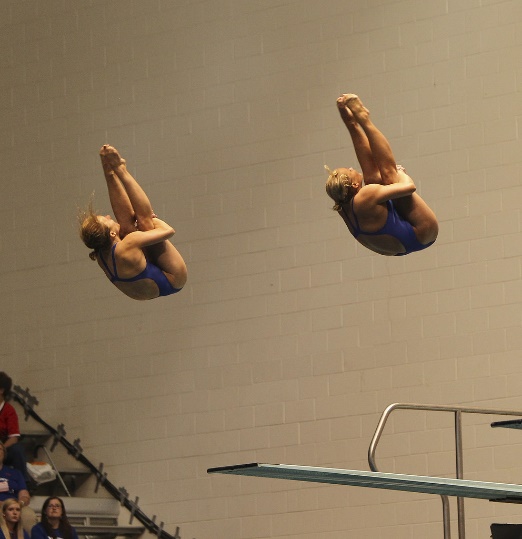 Learning outcomeI understand thisI can recall thisI need to revisit thisI know the three types of levers. I know the mechanical advantages and disadvantages of the levers.I know the calculations and definitions of the principles of linear motion.I know what angular motion is. I know how angular motion is created. ( I know what an eccentric force is).I know the axis of rotationI know how to calculate angular displacement 0/ angular velocity. (w)I know how to create angular velocity. (w)I know what a moment of inertia is and what impacts the MI. I know this represents MI (kgm2) = ∑m (kg) x r2 (m2)I know the relationship between MI and w. I know what Angular Momentum (kgm2 rad/s) = moment of inertia (kgm2) x angular velocity (rad/s)I know how angular momentum is createdI know what Angular Analogue of Newton’s First Law is.